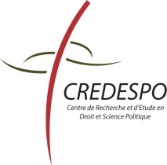 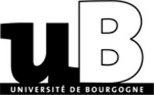 Bulletin d’inscriptionColloque 11 et 12 mars 2021 à DijonKrausisme juridique et politique en Europe-le colloque aura lieu en hybride-Bulletin à renvoyer avant le 08/03/2021 à :Secrétariat du CREDESPO, Mme Mayer-PerreauUFR Droit, Sciences économique et politique4 boulevard Gabriel, 21000 DIJONou par mail : martina.mayer-perreau@u-bourgogne.frMerci d’indiquer si vous désirez :        une attestation de présence                	    			   une attestation de paiement RèglementNom :  …………..............................................................................................................Prénom : ………………………........................................Fonction ………………………..............................................................................................................Institution : ……………………………………………………………………………………………………………………Ville ……….....................................................................	Mail : ………………………..............................………………………………………………………………………….Connexion en distanciel via TEAMS - nom & adresse de votre compte pour être ajouté comme invité à l’équipe dans TEAMS : ………………………………………………………………………………………………………………………………………………………………………………………………La participation au colloque est gratuiteLa participation au colloque est gratuiteLa participation au colloque est gratuiteParticipation en présentiel en distancielPour la participation en présentiel :Possibilité d’inscription aux déjeuners(si la situation sanitaire le permet)Jeudi 11/03 30 €Vendredi 12/03 30 €Chèque à l’ordre de « Université de Bourgogne, Madame le Régisseur de l’UFR Droit »Bon de commande pour règlement sur facture à l’adresse de :Université de Bourgogne, UFR Droit, CREDEPO, Domiciliation : TP Dijon Trésorerie Générale, Titulaire Agent comptable 10071 /21000 / 00001003920 /10 